8 классДата Тема урокаКонтроль выполнения заданий   e-mail 14.04.Основные алгоритмические конструкцииПосмотри презентацию по ссылке:http://www.lbz.ru/metodist/authors/informatika/3/eor8.php§ 2.4. Основные алгоритмические конструкции Презентация «Основные алгоритмические конструкции. Следование»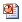  Презентация «Основные алгоритмические конструкции. Следование» (Open Document Format)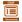  ПРОЧТИ  ПАРАГРАФ И ВЫУЧИ ОСНОВНЫЕ ПОНЯТИЯ ТЕМЫ  ВЫУЧИ ОСНОВНЫЕ ПОНЯТИЯ ТЕМЫklass820208@yandex.ru